Ad Soyad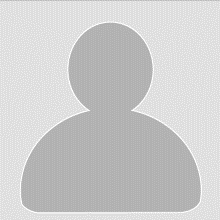 Kişisel BilgilerAd Soyad	Doğum Tarihi	Doğum Yeri	Medeni Durumu	Askerlik Durumu	İş Deneyimiİletişim BilgileriAdres	Telefon	Cep	E-Posta	Eğitim BilgileriSeminerler ve KurslarBurslar ve ProjelerYabancı DilYetkinliklerEk BilgilerEhliyet	ReferanslarÖzet BilgiÖzet Bilgi	DiğerHobiler	Sigara Kullanımı	